        «Өркен аулының ЖОББМ»КММ  «Адал ұрпақ» ерікті мектеп                                        Клубының 2021-2022 жылдық жоспары                       «Адал Ұрпақ» ерікті мектеп клубының  есебіОсы мектеп ортасында жемқорлыққа қарсы тұру мәдениеттін,рухани-адамгершілік және азаматтық-патриоттық тәрбие құрамында қалыптастыру. Бағдарламасына сәйкес әзірленіп Өркен ауылының 5-11 сынып оқушылары үшін жемқорлыққа қарсы бағыттағы іс шараларын қамтыған тәрбие жұмысын жүргізу ретін анықтайды. Осы бағдарламаның мақсаты жоғары адамгершілікті,жауапты,талапты және әлеуметтік азамат пен патриот қалыптастырып дамыту.Осыған орай мектебімізде елімізде орын алып жатқан жағдайға  байланысты «Адал Ұрпақ» ерікті клубының басшысын сайлау жиыны 5-11 сыныптар(қашықтықтан)ұйымдастырылды. Сайлаудың болатыны мектептің 5-11 сынып жетекшілеріне хабарлама беріп әр сыныптың ватсап желісі арқылы хабарландыру берілді. Мектебімізде «Парасатты азамат» стенд орналасқан. «Пара дегеніміз не?» сауалнама жүргізілді.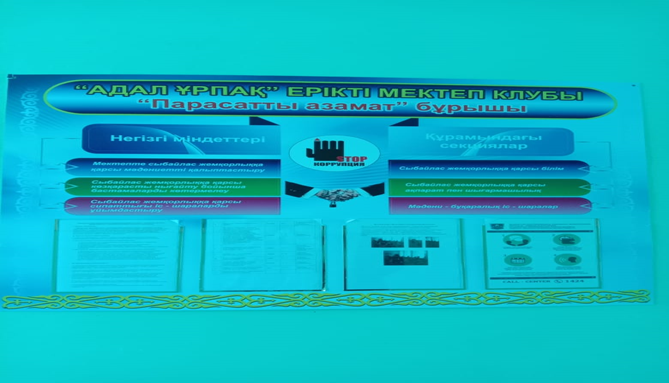 Участкелік инспектор Нукенов Саят Мухамедкаримовичпен «Шылым шегу» тақырыбында ақпарат айтып кетті. Оқушыларда өз пікірлерімен бөлісе отырды.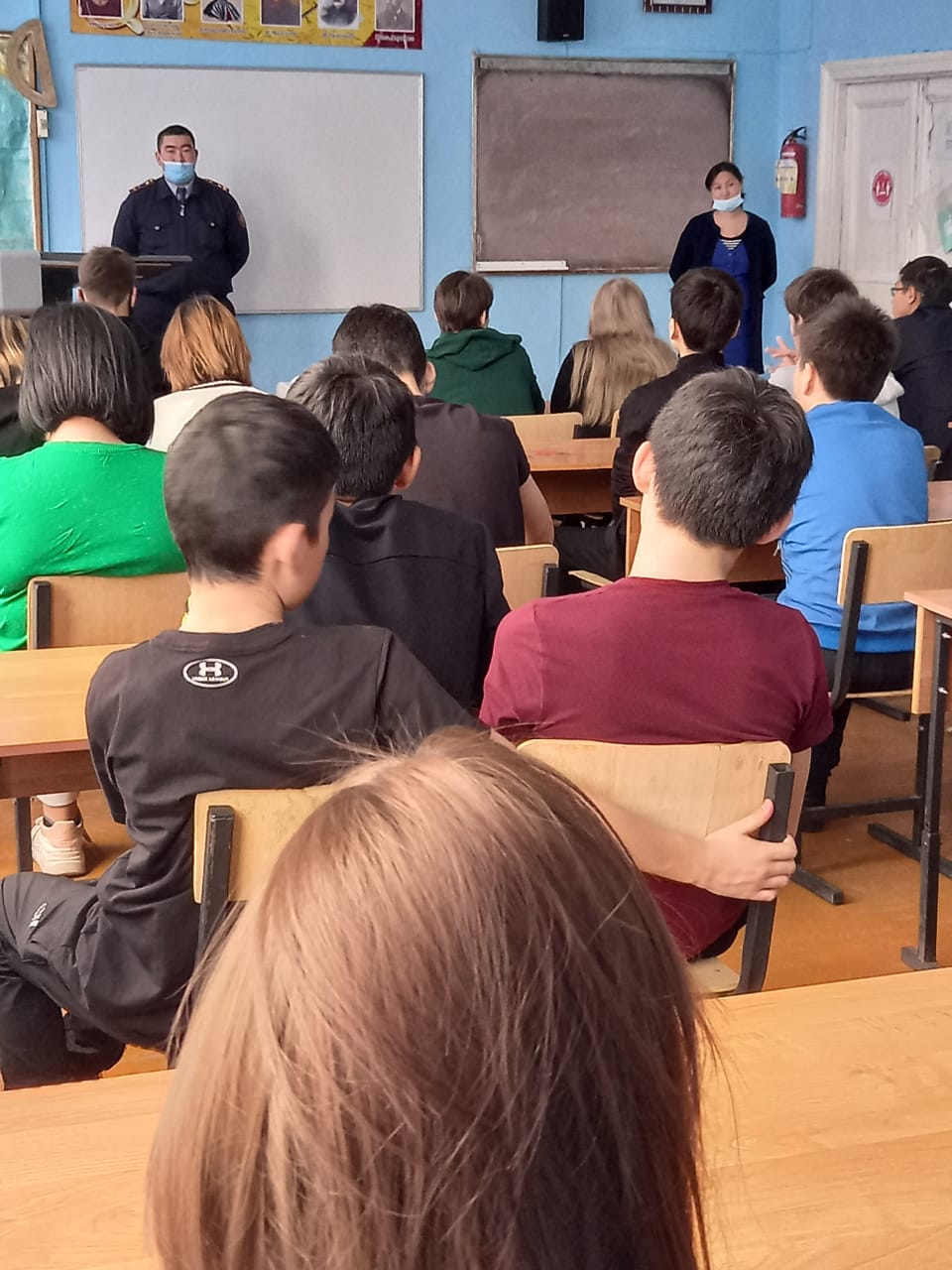 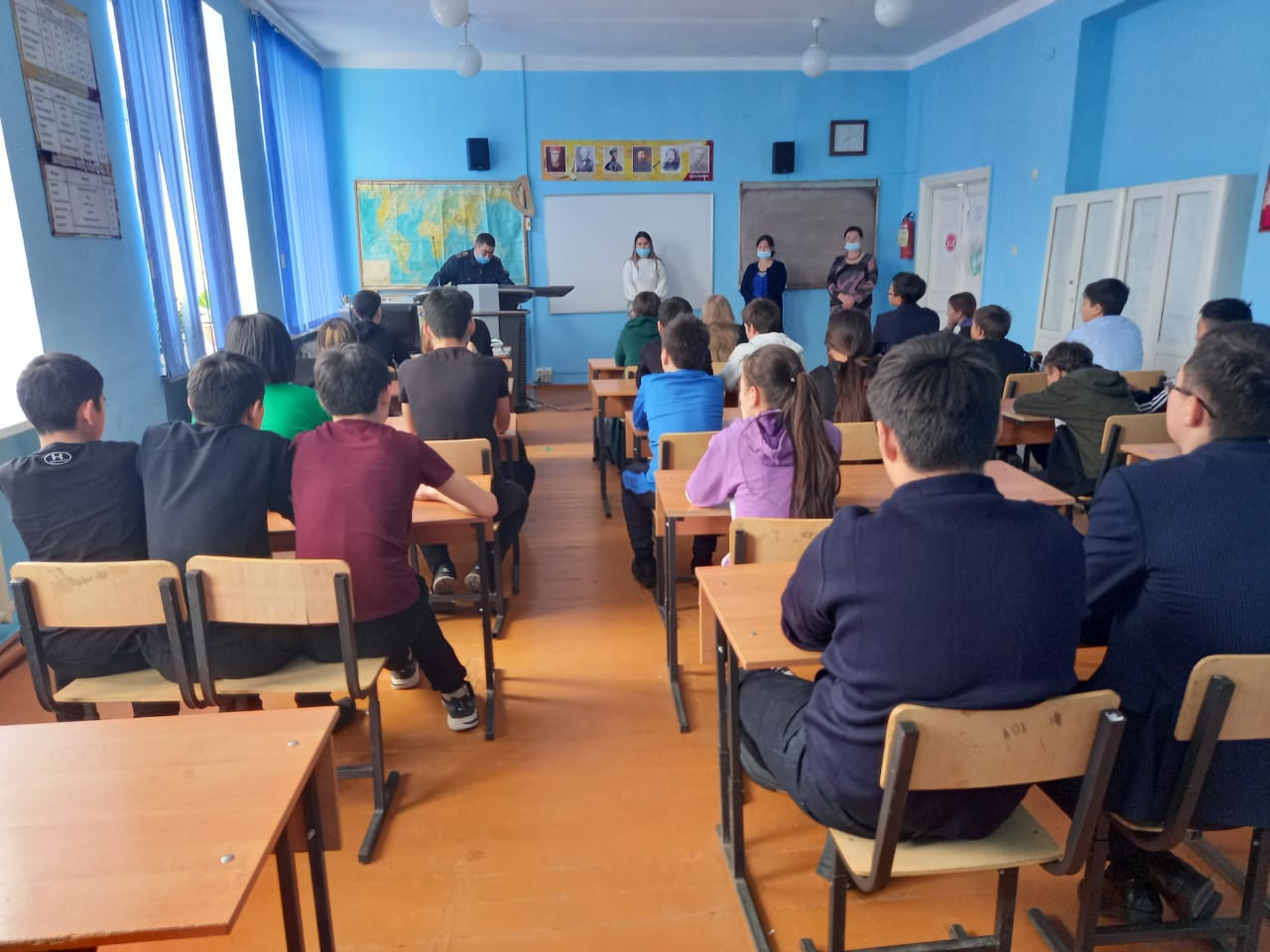     «Адал ұрпақ» ерікті  мектеп клубының 22-29.11.2021 «Бала құқығы – бала құқығы»                                                  апталығының   жұмыс  жоспары22.11.2021 1-4 сынып арасында «Сыбайлас жемқорлық баланың көзімен » сурет байқауы 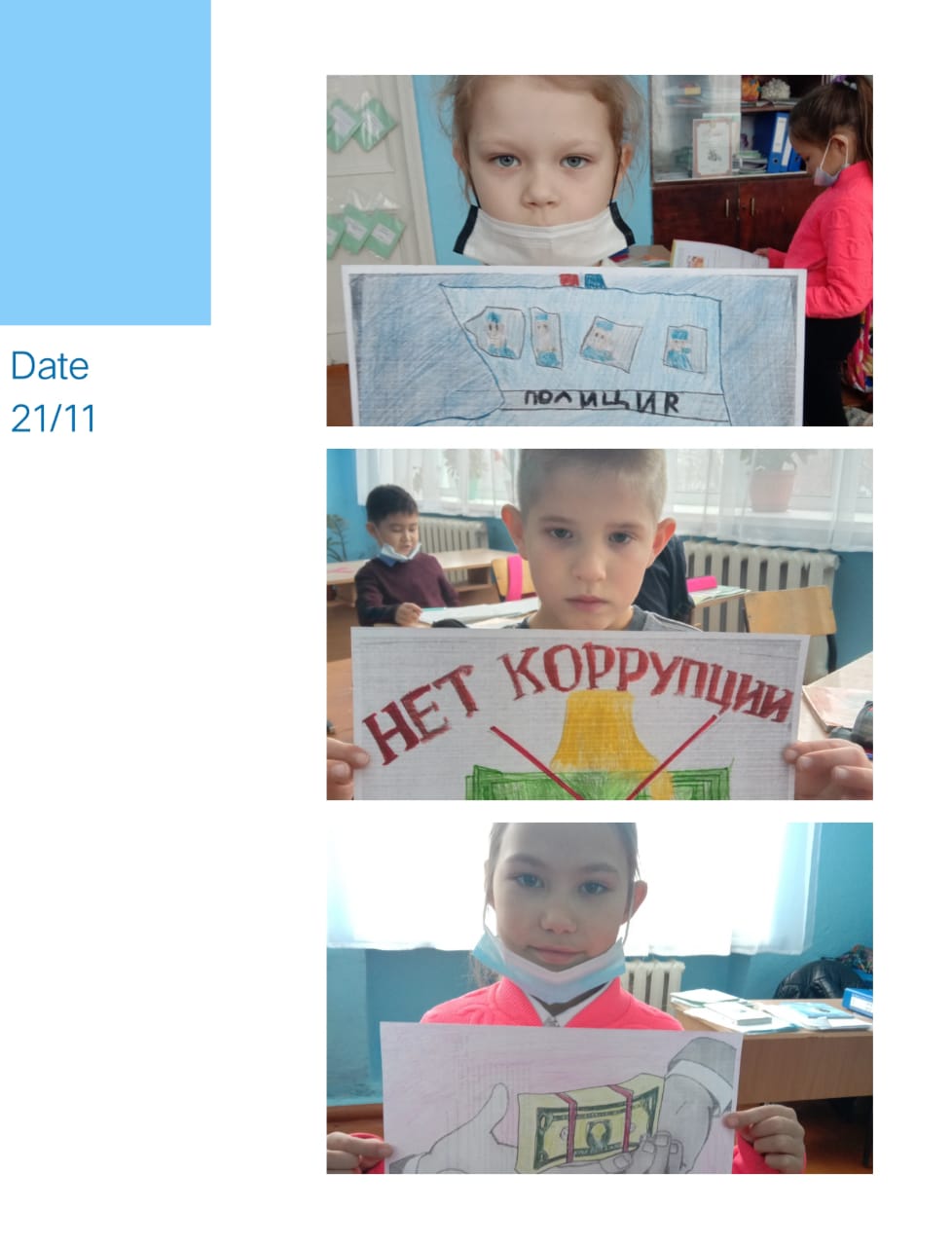 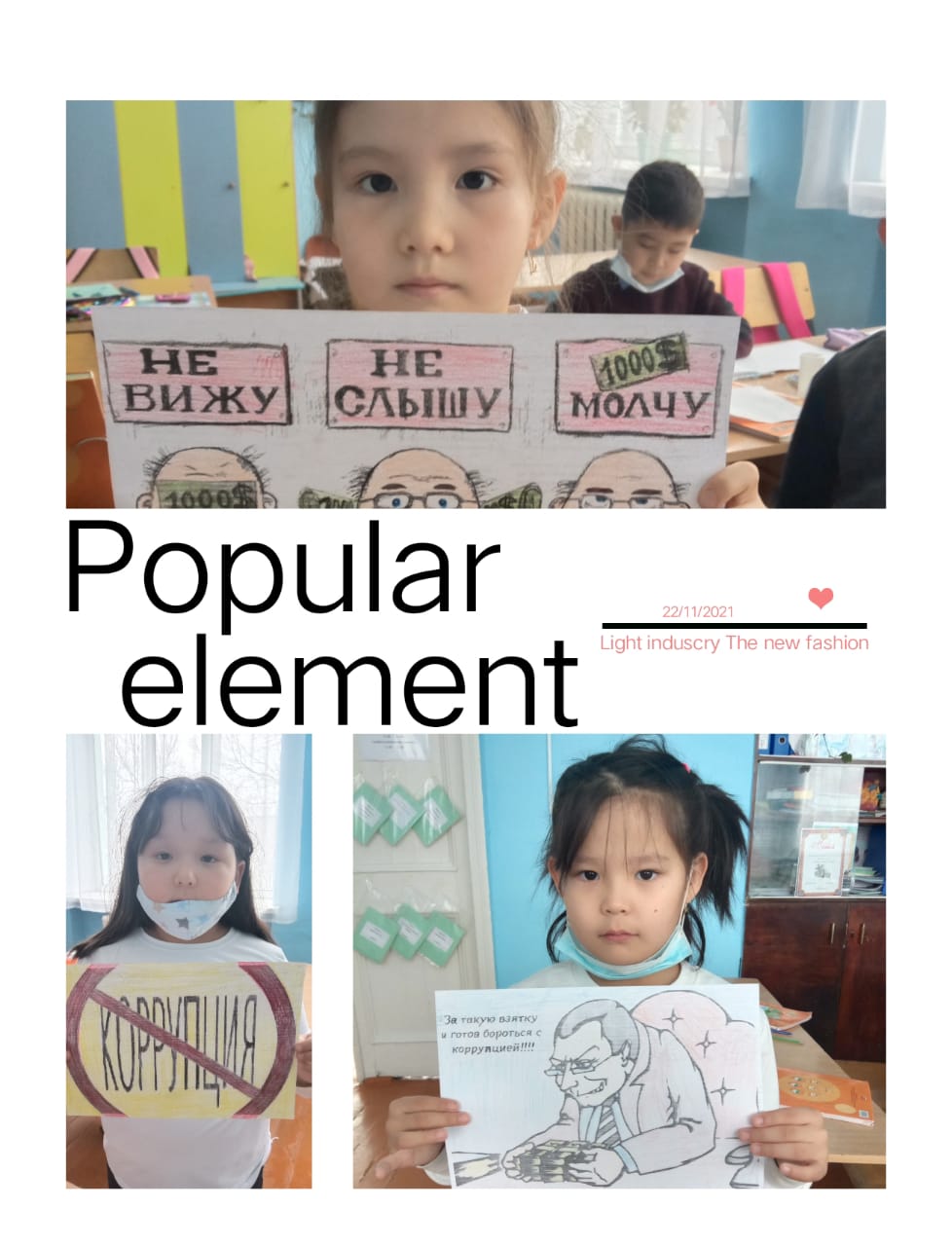 24.11.2021 «Құқығым бар...» тақырыбында дебат өтті.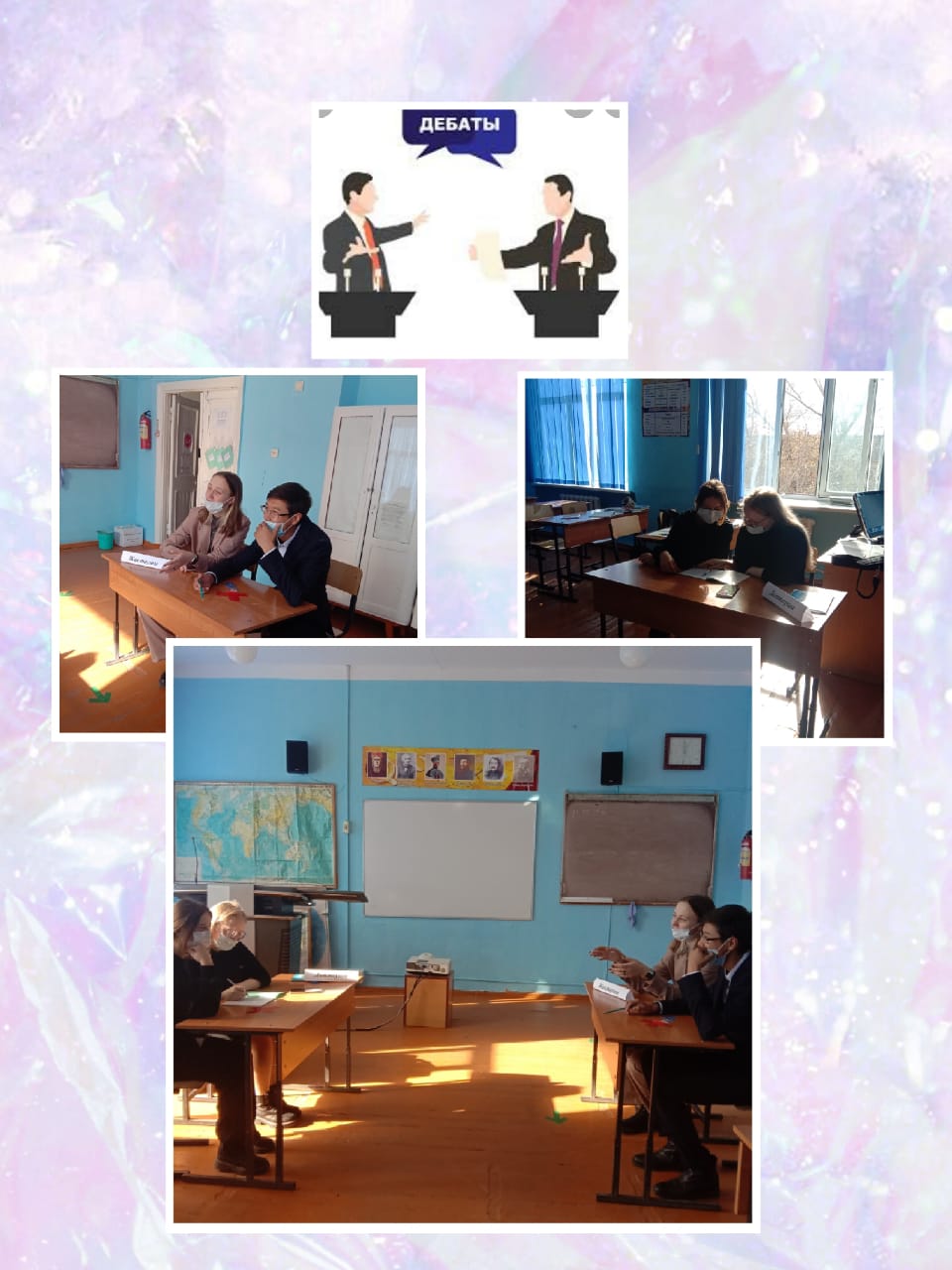 №Іс- шарамерзімісыныпжауапты1«Адал ұрпақ» мектеп клубының жоспарын бекітуқыркүйекАға тәлімгерТІМ2Оқушылардың адамгершілік және құқықтық білімін жетілдіру үшін сынып жетекшілерінің жоспарына қосу қыркүйек5-11Сынып жетекшілерКлуб отырысыТоқсанына бір рет5-11Аға тәлімгер ТІМ3«Парасатты азамат» бұрышын жаңалауқыркүйекАға тәлімгер ТІМ4Участкелік инспектормен кездесу «Шылым шегу» туралы ақпаратқазан5-11Аға тәлімгер ТІМ5Құқықтық апталыққараша1-11Сынып жетекшілер Құқық пәнінің мұғалімі6«Адал ұрпақ» сурет сайысыжелтоқсан5-8Көркем еңбек мұғалімі7«Жемқорлық неге әкеліп соғады?» шығарма жазуқаңтар9-11Қазақ тілі мамандарыТІМ8«Қоғамдық тәртіптің негіздері»ақпан9-11Аға тәлімгерСынып жетекшілер9«Мемлекеттік қызмет алу» іскерлік ойынынаурыз9-11Аға тәлімгер10«Медицинадағы жемқорлық»сәуір5-8Аға тәлімгер ТІММедбике11Дөңгелек үстел «Құқықтық мемлекет- біздің таңдауымын»мамыр5-11Аға тәлімгерСынып жетекшілер№Іс- шарамерзімісыныпжауапты1«Сыбайлас жемқорлық баланың көзімен » сурет байқауы22.11.2021      1-4 Сынып жетекшілерАға тәлімгер2 «Құқығым бар...» дебат24.11.2021     5-11Тарих мұғалімдеріАға тәлімгер3«Бақытты ана – бақытты бала» сурет байқауы26.11.2021     5-11Сынып жетекшілерАға тәлімгер4 «Сохраним будущее вместе» диалог25.11.2021      5-11Сынып жетекшілерАға тәлімгер5Сыбайлас жемқорлық қатынастар туралы сауалнама29.11.2021      5-11Аға тәлімгерӘлеуметтік педагог